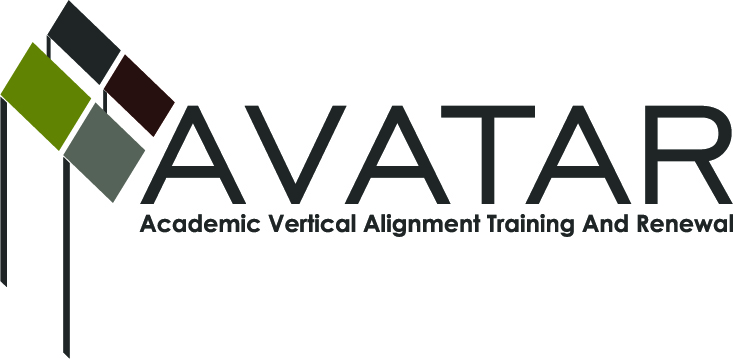 AVATAR Partnership Region: 2Meeting/Session Documentation FormForm should be completed after each meeting and given to the Regional AVATAR Coordinator/FacilitatorAVATAR Meeting MinutesMeeting Participant ListMeeting:ELAR/Math AVATAR Team MeetingELAR/Math AVATAR Team MeetingELAR/Math AVATAR Team MeetingELAR/Math AVATAR Team MeetingELAR/Math AVATAR Team MeetingMeeting Purpose:Information MeetingInformation MeetingInformation MeetingInformation MeetingInformation MeetingDate:November 16, 2015Start Time:3:00 p.m.End Time:4:30 p.m.Meeting Coordinator/ Facilitator:Janet M. CunninghamLocation:Location:Calallen Charter High SchoolCalallen Charter High SchoolMeeting Recorder:Janet M. CunninghamMeeting Timekeeper:Meeting Timekeeper:Janet M. CunninghamJanet M. CunninghamTimeTopicFormatDiscussion LeaderDesired Outcome3:00Welcome DiscussionJanet Cunningham3:10Goals for 2015-16 DiscussionJanet Cunningham3:15Discussion ItemsDiscussionTeam Members4:20StipendsDiscussionJanet Cunningham4:30Plans for Next MeetingJanet CunninghamMeeting date set.Action ItemPerson ResponsibleDue DateWelcome:  Dr. Cunningham welcomed members.Goals:  Dr. Cunningham presented the Group’s 2015-16 goals for review and discussion.Discussion Items:College Prep Course (CPC).  Major discussion on all aspects of the course, to include counselor survey results; implementation of a CPC advisory council, including date of meeting, roles and responsibilities of members, representatives from IHEs, ESC, superintendents, counselors, teachers, TSI coordinators; a timeline of events, CPC webpage suggestions; review of MOU for possible changes; college readiness designation for ELAR/math and procedures; ELA training and course updates; math training and course updates.ELA/Math Symposium.  Postponed to a later date.College Preparatory Mathematics Assessment (fall semester exam).  To be distributed for suggestions.Stipends:  To be distributed in December.Plans for Next Meeting:  A meeting has been set for Wednesday, December 2, at 3:00 p.m. at Calallen Charter High School.  All members.Dr. Paula Kenney-Wallace will send to math team for suggestions.Dr. Cunningham.NotesNameTitleOrganization/InstitutionDr. Janet M. CunninghamExecutive  DirectorE2E Partners (P-16  Council)Dr. Paula Kenny-WallaceExec Dir/Institutional EffectivenessCoastal Bend CollegeBethany GoralczykAsst. Instructor, Math Learning CtrDel Mar CollegeVeronica GutierrezCurriculum DirectorOdem Edroy ISDPolly AllredMath InstructorTexas A&M University-KingsvilleSandra ValerioAsst. English ProfessorDel Mar CollegeTammy DonaldsonInstructor of ReadingDel Mar CollegeElsa BrownMath InstructorC Math Is EasySteven MendozaMath Curriculum SpecialistESC2Susan MurphyAssoc. English ProfessorTexas A&M University-Corpus ChristiShere SalinasSecondary Math SpecialistCCISDJody BrionesAssoc. English ProfessorTexas A&M University-KingsvilleLaura KnippersAdmissionsTexas A&M University-KingsvilleMichael HollandTeacherBanquete ISD